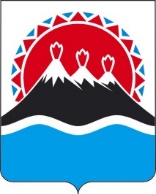 МИНИСТЕРСТВО ОБРАЗОВАНИЯКАМЧАТСКОГО КРАЯПРИКАЗО внесении изменений в приложение к приказу Министерства образования Камчатского края от 16.06.2022 № 473 «О присуждении ежемесячных именных стипендий для поддержки учеников общеобразовательных организаций в Камчатском крае, проявивших выдающиеся способности (стипендии Губернатора Камчатского края)»ПРИКАЗЫВАЮ:1. Внести изменение в часть 31 приложения к приказу Министерства образования Камчатского края от 16.06.2022 № 473 «О присуждении ежемесячных именных стипендий для поддержки учеников общеобразовательных организаций в Камчатском крае, проявивших выдающиеся способности (стипендии Губернатора Камчатского края)», заменив слова «от 29.11.2013 № 532-П» словами «от 29.12.2023 № 714-П».2. Настоящий приказ вступает в силу после дня его официального опубликования.[Дата регистрации] № [Номер документа]г. Петропавловск-КамчатскийМинистр[горизонтальный штамп подписи 1]А.Ю. Короткова